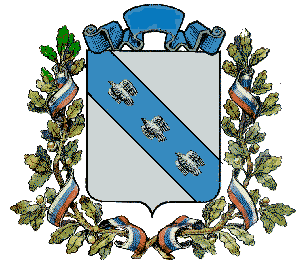 АДМИНИСТРАЦИЯКЛЮКВИНСКОГО СЕЛЬСОВЕТАКУРСКОГО РАЙОНА =================================================================                                                                                                                                       ПОСТАНОВЛЕНИЕ                                                                        от  31.08.2018                                                          № 141О предоставлении разрешения на отклонение от предельных параметров  в части уменьшения минимальных размеров земельных участков, предназначенных для коммунального обслуживания               В соответствии с Федеральным законом от 6 октября 2003 года N131-ФЗ "Об общих принципах организации местного самоуправления в Российской Федерации", Градостроительным кодексом Российской Федерации, Правилами землепользования и застройки МО «Клюквинский сельсовет» Курского района Курской области, утвержденными решением Собрания депутатов Клюквинского сельсовета Курского района Курской области от 15.12.2012г. №42-5-10р, Уставом муниципального образования «Клюквинский сельсовет» Курского района Курской области, принимая во внимание заключения о результатах публичных слушаний от 30 августа 2018 г., Администрация Клюквинского сельсовета Курского районаПОСТАНОВЛЯЕТ:          1. Разрешить отклонение от предельных параметров разрешенного строительства в части уменьшения минимальных размеров земельных участков предназначенных для коммунального обслуживания (Приложение №1).         2. Контроль за исполнением настоящего постановления оставляю за собой.        3. Постановление вступает в силу со дня его подписания и подлежит обнародованию.Глава Клюквинского сельсоветаКурского района                                                                     В.Л. Лыков                                     Приложение №1                                                                   к постановлению Администрации Клюквинского сельсовета Курского района                                           от 31.08.2018 № 141 Перечень земельных участков, предназначенных для коммунального обслуживания1) земельный участок общей площадью 24 кв.м., по адресу: Курская область, Курский район, Клюквинский сельсовет, д. Халино;2)  земельный участок общей площадью 22 кв.м., по адресу: Курская область, Курский район, Клюквинский сельсовет, с. Клюква;3)  земельный участок общей площадью 187 кв.м, по адресу: Курская область, Курский район, Клюквинский сельсовет, с. Клюква;4) земельный участок, общей площадью 24 кв.м, по адресу: Курская область, Курский район,  Клюквинский сельсовет, д. Дурнево;5) земельный участок общей площадью 23 кв.м, по адресу: Курская область, Курский район, Клюквинский сельсовет, д. Дурнево;6)  земельный участок общей площадью 393 кв.м, по адресу: Курская область, Курский район,  Клюквинский сельсовет, д. Дурнево;7) земельный участок общей площадью 398 кв.м, по адресу: Курская область, Курский район,  Клюквинский сельсовет, с. Клюква;8) земельный участок общей площадью 23 кв.м, по адресу: Курская область, Курский район, Клюквинский сельсовет, с. Клюква;9) земельный участок общей площадью 21 кв.м, по адресу: Курская область, Курский район, Клюквинский сельсовет, с. Клюква; 10) земельный участок общей площадью 435 кв.м, по адресу: Курская область, Курский район,  Клюквинский сельсовет, с. Клюква;11) земельный участок общей площадью 25 кв.м, по адресу: Курская область, Курский район,  Клюквинский сельсовет, д. Якунино;12) земельный участок общей площадью 25 кв.м, по адресу: Курская область, Курский район,  Клюквинский сельсовет, д. Якунино;13) земельный участок общей площадью 391 кв.м, по адресу: Курская область, Курский район,  Клюквинский сельсовет, д. Якунино. 